РОССИЙСКАЯ  ФЕДЕРАЦИЯ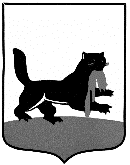 г. ИркутскГОРОДСКАЯ ДУМАДепутат по избирательному округу № 34КОРНЕВ МИХАИЛ ГЕОРГИЕВИЧ664056, г. Иркутск, ул. Мухиной,  д.13,kornev.m.g@yandex.ru  	                                8(3952)463238 от 14.12.2023 №001-0160/23Председателю  Думы
       города Иркутска     Е.Ю. СтекачевуУважаемый Евгений Юрьевич!Представляю Вам отчет о проделанной мною работе в одномандатном избирательном округе № 34 в 2023 году:Приём граждан, работа с населением, мероприятия и общественная деятельность:1.1.За период с января по декабрь 2023 года в адрес депутата Думы города Иркутска по избирательному округу №34 поступило 95 обращений граждан.По всем обращениям даны соответствующие консультации и рекомендации.Направлено 160 депутатских запросов. Проведено 13 выездных совещания.Приёмы осуществляются общественной приёмной по адресу: ул. Мухиной, 13а, м-н Юбилейный, 22 .  Все обращения отрабатываются в оперативном порядке.1.2. Провел  6 приёмов в Региональной общественной приёмной Председателя партии «Единая Россия» Д.А. Медведева в Иркутской области (ул. Российская, 20). В общей сложности в приёмную обратилось 8 граждан. Все вопросы на сегодняшний день отработаны. По части вопросов даны консультации.Как депутат Думы города Иркутска по 34 избирательному округу веду приём граждан на постоянной основе, тел. для записи: 8(3952)463238.2. Благоустройство:2.1. Благоустройство  дворовых территории многоквартирных жилых  домов по адресу: -г.Иркутск, микрорайон Юбилейный, д.19 – выполнена замена асфальтового  покрытия входных групп подъездов, восстановление дорожного полотна, замена бордюрного камня, -г.Иркутск, микрорайон Юбилейный, д.23 – выполнена замена асфальтового покрытия с обустройством  лотка ливневой канализации  для отвода талых вод,-г.Иркутск, ул.Бородина, д.25- выполнено обустройство асфальтового покрытия,  замена бордюрного камня, установлена новая лестница, -В рамках частного муниципального партнерства установлен поручен к существующей лестницы в м-н Ершовский, 180 (перекресток с  ул.Багратиона, к магазину «Янта»).2.2. Обустройство пешеходных тротуаров: ул.Мухиной, 13а  у здания Иркутского городского  театра народной драмы.2.3. Установка новой детской площадки по адресу: г.Иркутск, микрорайон Юбилейный, дом 68 – оборудованы  малые архитектурные формы, по выбору жителей, для детей дошкольной возрастной категории.2.4. Установка новой спортивной площадки по адресу г.Иркутск, микрорайон Юбилейный, дом 68: выполнен 1 этап оборудования многофукциональной спортивной площадки размером  19,5м на 12 м  – произведена  подготовка основания, устройство асфальтового покрытия, монтаж ограждения по периметру высотой 4 метра, установлены  волейбольные и баскетбольные стойки, осуществлен монтаж системы освещения. На 2024 запланирован завершающий этап благоустройства  данной территории с покрытием резинпола  и нанесением игровой разметки.2.5.Демонтирована детская площадка, расположенная  на тепловых сетях по адресу: м-н Юбилейный, 77.Ремонт учреждений социальной сферы Ремонт библиотеки им.Евтушенко, м-н Юбилейный, 20 –ремонт (покраска) фасада здания, смена внутренних дверей,  ремонтные работы(покраска стен) в помещениях-залах учреждения.Ремонт фасада здания (пристроя) Иркутского городского театра народной драмы Мухиной, 13а4.В рамках национального проекта «Безопасные и качественные автомобильные дороги»  выполнен 1 этап комплексного капитального ремонта автомобильных дорог от ул.Захарова по ул.Мухиной и ул.Академической  протяженностью 1700 м., оборудована новая транспортная развязка с учетом безопасного дорожного движения, с установкой светофорных объектов, пешеходных переходов,  остановочных пунктов для общественного транспорта.5.В рамках президентской федеральной программы «Формирование комфортной городской среды»: На округе появилось новое, современное, красивое место для отдыха в микрорайоне Приморский. Обустроена многофункциональная общественная  территория  парк «Приморский» на площади земельного участка почти 2 гектара.Теперь для жителей округа в шаговой доступности имеются: хоккейный корт с трибунами, памп-трек, площадка для занятий воркаутом, тренажеры, качели, горка, песочницы, скамейки.  Оснащение: пешеходными дорожками, газонами, освещением, видеокамерами. Данный проект является одним из первых в городе Иркутске, где доступно провести досуг всем возрастным категория граждан от малолетнего до преклонного возраста, так как в парке имеются зоны отдыха, множество спортивных объектов, сцена-как место проведения общегородских, праздничных мероприятий, скейтпарк, многофункциональный универсальный спортивный корт.Проведение массовых мероприятий и поздравлений:6.1. Принял активное участие в организация общегородского праздничного мероприятия «Казачья Масленица» на заливе Якоби  по старинным казачьим обычаям: катанием на санях, бои на мешках, взятие снежной ерепости, концертной программой, прощание с Масленницей и сжиганием ее на костре.6.2. Организация культурного мероприятия Дни Русской духовности и культуры «Сияние России» - показ Всероссийских премьер документальных фильмов с 31.08.2023-12.09.2023г.г.: «Боже чувствую приближение твое!» режиссер Н.Бурляев, «Семья Аэрофлот» режиссер С.Зайцев, Последний первопроходец (Русская Америка в жизни Иркутского купца и мореплавателя Г.И.Шелехова) режиссер М.Филатова.Прилагаю Творческий отчет в Приложении №1 к данному отчету.Проведённые мероприятия и общественная деятельность:Оказание помощи жителям в проведении весенних и осенних городских субботников по всему избирательному округу №34, общественные территории, социальные объекты, дворовые территории МКД, предоставление мешков, перчаток, оказание помощи при вывозе мусора с территорий;Ежегодное проведение и организация праздничных  концертов,  приуроченных  к празднованию Дня защиты Отечества- 23 февраля, Дню пожилого человека, Международного женского дня-8 марта, Дня Победы с полевой кухней на площади Иркутского городского театра народной драмы, поздравление ветеранов ВОВ, ветеранов труда, детей войны, тружеников тыла и пенсионеров и жителей округа;Оказание спонсорской помощи для поездок ветеранов труда, детей войны и пенсионеров на экскурсии в музей деревянного зодчества «Тальцы», п. Листвянку озеро Байкал  в летний и осенний периоды;Помогаю населению и бойцам ЛНР с 2014 года. В августе 2023 года передал на позиции иркутян наборы «тактических аптечек» и бронежилеты, банданы – косынки защитного цвета, плащевки, толстовки с капюшоном, которые были сшиты  студентами ИКЭСТ. Часть гуманитарной помощи направляю через Общероссийский народный фронд, часть- лично, при поездках на территории СВО.Помогаю в организации  при  проведении турниров (не менее 4 раз в году) по рукопашному бою совместно с СК «Суворовец», «Я росту со спортом» на базе ГАПОУ ИКЭСТ, ФОК м-на Юбилейный, в целях воспитания патриотизма и духовности молодежи, привлечения к здоровому образу жизни, подготовке к службе в Российской армии, а также для полноценного развития детского и юношеского спорта на основании депутатской программы и плана развития 34 избирательного округа города Иркутска. В День знаний - 1 сентября традиционно  присутствую на открытии  торжественных линеек и поздравляю всех учащихся, педагогов и родителей с началом нового учебного года   школы №4, №46, Иркутского колледжа экономики, сервиса и туризма, а также передает поздравительные подарки организациям.  Накануне новогодних праздников  поздравляю и вручаю сладкие наборы –подарки детям из малообеспеченных, малолетних и несовершеннолетних детей семей, находящихся в социально опасном положении, а также детям ОУКУ СО «Социально-реабилитационного центра для несовершеннолетних детей г.Иркутска», «Центру помощи детям, оставшимся без попечения родителей Свердловского района г.Иркутска», детям участников СВО также предоставлено 100 билетов на новогодние спектакли Иркутского городского театра народной драмы.С уважением,                                                                             Корнев М.Г. 